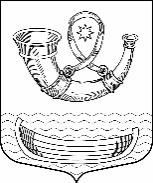 СОВЕТ ДЕПУТАТОВМУНИЦИПАЛЬНОГО ОБРАЗОВАНИЯПАШСКОЕ СЕЛЬСКОЕ ПОСЕЛЕНИЕВОЛХОВСКОГО МУНИЦИПАЛЬНОГО РАЙОНАЛЕНИНГРАДСКОЙ ОБЛАСТИЧЕТВЕРТОГО СОЗЫВАРЕШЕНИЕОб утверждении ПоложенияО мониторинге муниципальных нормативных правовых актов муниципального образования Пашское сельское поселение Волховского муниципального района Ленинградской областиВ соответствии с Федеральным законом от 17.07.2009 № 172-ФЗ «Об антикоррупционной экспертизе нормативных правовых актов и проектов нормативных правовых актов», Указом Президента Российской Федерации от 20.05.2011 № 657 «О мониторинге правоприменения в Российской Федерации», Совет депутатов муниципального образования Пашское сельское поселение Волховского муниципального района Ленинградской областиРешил:1. Утвердить Положение о мониторинге муниципальных нормативных правовых актов муниципального образования муниципального образования Пашское сельское поселение Волховского муниципального района Ленинградской области согласно приложения к настоящему решению.2. Опубликовать настоящее решение в средствах массовой информации и разместить на официальном сайте муниципального образования Пашское сельское поселение Волховского муниципального района Ленинградской области в сети Интернет.3. Контроль за исполнением настоящего решения оставляю за собой.4. Настоящее решение вступает в силу со дня его официального опубликования.Глава муниципального образованияПашское сельское поселение                                           М.В.Коновалов Положениео мониторинге муниципальных нормативных правовых актов муниципального образования Пашское сельское поселение Волховского муниципального района Ленинградской области1. Настоящее Положение разработано в целях совершенствования муниципальных нормативных правовых актов и обеспечения законности в правотворческой деятельности органов местного самоуправления муниципального образования Пашское сельское поселение Волховского муниципального района Ленинградской области.В случае противоречия (коллизии) муниципального правового регулирования, установленного настоящим Положением нормативных правовым актам, имеющим большую юридическую силу, в том числе и тем, которые вступили в силу после введения в действие настоящего Положения, применяется правовое регулирование, установленное нормативными правовыми актами, имеющими большую юридическую силу.2. Мониторинг муниципальных нормативных правовых актов (далее - мониторинг) предусматривает комплексную и плановую деятельность, осуществляемую органами местного самоуправления муниципального образования Пашское сельское поселение Волховского муниципального района Ленинградской области в пределах своих полномочий, по сбору, обобщению, анализу и оценке информации для обеспечения принятия (издания), изменения или признания утратившими силу (отмены) муниципальных нормативных правовых актов муниципального образования Пашское сельское поселение Волховского муниципального района Ленинградской области.Исполнителями проведения мониторинга (далее – исполнители мониторинга) являются:- совет депутатов муниципального образования Пашское сельское поселение Волховского муниципального района Ленинградской области - в отношении нормативных правовых актов совета депутатов муниципального образования Пашское сельское поселение Волховского муниципального района Ленинградской области;- администрация муниципального образования Пашское сельское поселение Волховского муниципального района Ленинградской области - в отношении нормативных правовых актов совета депутатов муниципального образования Пашское сельское поселение Волховского муниципального района Ленинградской области, главы муниципального образования Пашское сельское поселение Волховского муниципального района Ленинградской области и администрации муниципального образования Пашское сельское поселение Волховского муниципального района Ленинградской области.3. Мониторинг подразделяется на плановый и внеплановый.1) Плановый мониторинг муниципальных правовых актов проводится исполнителем мониторинга в период действия муниципального правового акта в сроки, установленные планом мониторинга.Исполнители мониторинга, ежегодно до 20-го января, формируют и утверждают план мониторинга на соответствующий год. План мониторинга оформляется согласно приложению 1 к настоящему Положению.2) Внеплановый мониторинг исполнителем мониторинга в случае внесения изменений в федеральное законодательство и законодательство Ленинградской области, влекущих изменения муниципальных нормативных правовых актов муниципального образования Пашское сельское поселение Волховского муниципального района Ленинградской области, проводится в течение тридцати дней со дня официального опубликования федерального закона или закона Ленинградской области.Если основаниями к проведению мониторинга являлись обращения граждан, юридических лиц, индивидуальных предпринимателей, органов государственной власти, депутатов совета депутатов муниципального образования Пашское сельское поселение Волховского муниципального района Ленинградской области, а также информация прокуратуры в порядке статьи 9 Федерального закона от 17.01.1992 № 2202-1 «О прокуратуре Российской Федерации», внеплановый мониторинг осуществляется в течение 30 дней со дня их поступления. О результатах проведения мониторинга в указанных случаях сообщается обратившемуся лицу.4. Целями проведения мониторинга являются:- выявление нормативных правовых актов муниципального образования Пашское сельское поселение Волховского муниципального района Ленинградской области, требующих приведения в соответствие с законодательством Российской Федерации и законодательством Ленинградской области, правилами юридической техники, а также устранение выявленных противоречий, нарушений правил юридической техники;- выявление потребностей в принятии, изменении или признании утратившими силу муниципальных правовых актов;- выявление коррупциогенных факторов в муниципальных нормативных правовых актах и их последующее устранение;- повышение эффективности правоприменения;- выявление общественных отношений, правовое регулирование которых относится к компетенции органов местного самоуправления муниципального образования Пашское сельское поселение Волховского муниципального района Ленинградской области, и пробелов правового регулирования в нормативных правовых актах муниципального образования Пашское сельское поселение Волховского муниципального района Ленинградской области;- устранение коллизий, противоречий, пробелов в муниципальных нормативных правовых актах;- сокращение сроков разработки и принятия нормативных правовых актов муниципального образования Пашское сельское поселение Волховского муниципального района Ленинградской области в развитие федеральных законов, иных нормативных правовых актов Российской Федерации, законов Ленинградской области, иных нормативных правовых актов Ленинградской области;- выявление нормативных правовых актов, фактически утративших силу (устаревших и недействующих нормативных правовых актов), и последующее признание их утратившими силу в установленном порядке.5. Мониторинг включает в себя сбор, обобщение, анализ и оценку практики применения:а) Конституции Российской Федерации;б) федеральных конституционных законов;в) федеральных законов;г) законов Российской Федерации, основ законодательства Российской Федерации, постановлений Верховного Совета Российской Федерации, Съезда народных депутатов Российской Федерации, а также постановлений и указов Президиума Верховного Совета Российской Федерации;д) указов Президента Российской Федерации;е) постановлений Правительства Российской Федерации;ж) нормативных правовых актов федеральных органов исполнительной власти, иных государственных органов и организаций, издающих в соответствии с законодательством Российской Федерации нормативные правовые акты;з) законов и иных нормативных правовых актов Ленинградской области;и) муниципальных нормативных правовых актов муниципального образования Пашское сельское поселение Волховского муниципального района Ленинградской области.6. Основаниями проведения мониторинга являются:- внесение изменений в федеральное и региональное законодательство;- анализ применения нормативных правовых актов муниципального образования Пашское сельское поселение Волховского муниципального района Ленинградской области в определенной сфере;- получение информации Волховской городской прокуратуры в порядке статьи 9 Федерального закона от 17.01.1992 № 2202-1 «О прокуратуре Российской Федерации»;- обращения граждан, юридических лиц, индивидуальных предпринимателей, органов государственной власти, депутатов Совета депутатов муниципального образования Пашское сельское поселение Волховского муниципального района Ленинградской области, в которых указывается на несовершенство муниципальной нормативной базы.7. При осуществлении мониторинга для обеспечения принятия (издания), изменения или признания утратившими силу (отмены) муниципальных нормативных правовых актов обобщается, анализируется и оценивается информация о практике их применения по следующим критериям:а) несоблюдение гарантированных прав, свобод и законных интересов человека и гражданина;б) наличие муниципальных нормативных правовых актов, необходимость принятия которых предусмотрена актами большей юридической силы;в) несоблюдение пределов компетенции органа местного самоуправления   при издании нормативного правового акта;г) наличие в нормативном правовом акте коррупциогенных факторов;д) неполнота в правовом регулировании общественных отношений;е) коллизия норм права;ж) наличие ошибок юридико-технического характера;з) искажение смысла положений нормативного правового акта при его применении;и) неправомерные или необоснованные решения, действия (бездействие) при применении нормативного правового акта;к) использование норм, позволяющих расширительно толковать компетенцию органов местного самоуправления;л) наличие (отсутствие) единообразной практики применения нормативных правовых актов;м) количество и содержание заявлений по вопросам разъяснения нормативного правового акта;н) количество вступивших в законную силу судебных актов об удовлетворении (отказе в удовлетворении) требований заявителей в связи с отношениями, урегулированными нормативным правовым актом, и основания их принятия.8. По результатам проведения мониторинга администрацией муниципального образования и советом депутатов муниципального образования Пашское сельское поселение Волховского муниципального района Ленинградской области могут разрабатываться проекты муниципальных нормативных правовых актов, а также вноситься предложения в планы нормотворческой деятельности администрации муниципального образования Пашское сельское поселение Волховского муниципального района Ленинградской области и совета депутатов муниципального образования Пашское сельское поселение Волховского муниципального района Ленинградской области.9. В случае выявления в процессе проведения мониторинга необходимости совершенствования федеральных законов и законов Ленинградской области совет депутатов муниципального образования Пашское сельское поселение Волховского муниципального района Ленинградской области и администрация муниципального образования Пашское сельское поселение Волховского муниципального района Ленинградской области вправе направить соответствующие предложения в Волховскую городскую прокуратуру, органы государственной власти Ленинградской области.10. Информация о результатах мониторинга, принятых мерах по реализации результатов мониторинга размещается на официальных сайтах проводивших мониторинг органов местного самоуправления в информационно-телекоммуникационной сети «Интернет».11. Результаты мониторинга учитываются органами местного самоуправления муниципального образования Пашское сельское поселение Волховского муниципального района Ленинградской области при планировании нормотворческой деятельности, разработке проектов нормативных актов.УТВЕРЖДАЮ                                            Должность и Ф.И.О. руководителя                                            _______________________________                                                       (подпись)                                            "___" _________________ 20__ г.План мониторинга муниципальных правовых актов на 20______ год__________________________________________________________(наименование органа местного самоуправления)№ п/пРеквизиты муниципального правового акта, подлежащего мониторингуОтветственный ИсполнительСрок проведения мониторингаот 03 июля 2020 года№ 21/43/15Приложение к решению совета депутатов Пашского сельского поселения от 03 июля 2020 года № 21/43/15Приложение 1 к положению о мониторинге муниципальных правовых актов муниципального образования Пашское сельское поселение Волховского муниципального район Ленинградской области